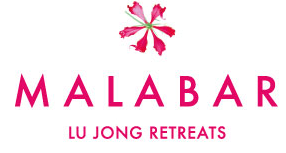 Please download this pdf form, fill in and save your details and email to info@malabar-retreats.comNAME: SURNAME:EMAIL:CELL:RETREAT LOCATION:RETREAT DATES:NO. OF GUESTS ON BOOKING (IF MORE THAN 1, PLEASE PROVIDE ADDITIONAL GUEST NAME, SURNAME AND CONTACT DETAILS BELOW):NAME:SURNAME:EMAIL:CELL:ROOM TYPE REQUIRED (DOUBLE, TWIN OR SINGLE*):IF SINGLE, WOULD YOU LIKE US TO ADVISE YOU IF SOMEONE WOULD LIKE TO SHARE A TWIN?IF TWIN, PLEASE SPECIFY NAME OF SHARING GUEST (IF BOOKING SEPARATELY):FLIGHT DETAILS:ANY DIETARY REQUIRMENTS/ALLERGIES:ANY INJURIES/MEDICAL CONDITIONSPAYMENT REQUIRED:Includes accommodation (full board during retreat) and all yoga/meditation. Excludes flight/transfers/treatments/extras.AMOUNT OF TRANSFER MADE TO MALABAR ACCOUNT:We would be very grateful if you could ensure that the correct amount is received free of deductions.NAME OF SENDER (IF DIFFERENT TO ABOVE):Room types are subject to availability and single supplements applyPayments are non refundable if cancellations are made within 3 months of retreat commencement datePlease see website for retreat pricesBooking confirmed upon receipt of completed form and retreat paymentPayments kindly to be made to the following account (please deposit in currency applicable to your retreat) with name of guest as reference:MALABAR GBP18 00 0200578975IBAN: GB26COUT18000200578975BIC: COUTGB22MALABAR USD18 00 9110466320IBAN: GB42COUT18009110466320BIC: COUTGB22MALABAR EUR18 00 9101580299IBAN: GB93COUT18009101580299BIC: COUTGB22